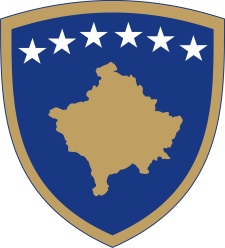 Republika e KosovësRepublika Kosova-Republic of KosovoQeveria - Vlada - Government                              Br. 01/14              Datum: 20.03.2020Na osnovu člana 92. stav 4. i člana 93. stav (4) Ustava Republike Kosovo, na osnovu člana 4 Uredbe br. 05/2020 o oblastima administrativne odgovornosti Kancelarije premijera i ministarstava, u skladu sa članom 17 i 19  oslovnika Vlade Republike Kosovo br. 09/2011, Vlada Republike Kosovo je na svojoj sednici održanoj 20. marta 2020. godine, donela sledeću:O D L U K UO izmeni i dopuni Odluke br. 01/76 od 21. novembra 2018. godine, izmenjene i dopunjene Odlukom br. 06/82 od 28. decembra 20181. Izuzeće od mere predviđene tačkom 1. Odluke Vlade br. 01/76 od 21. novembra 2018. godine, izmenjene i dopunjene Odlukom br. 06/82 od 28. decembra 2018. odnosi se na uvoz sirovina iz Srbije i Bosne i Hercegovine.2. Ministarstvo finansija i transfera, kosovska carina i druge relevantne institucije dužni su da sprovode ovu odluku u skladu sa važećim zakonodavstvom.3. Vlada će do 1. aprila 2020. doneti odluku o ukidanju Odluke br. 01/76 od 21. novembra 2018. i 06/82 od 28. decembra 2018. i uspostaviti mere potpunog reciprociteta u odnosima sa Srbijom i Bosnom i Hercegovinom u svim pitanjima.4. Ova odluka stupa na snagu danom potpisivanja.Albin KURTI		___________________                                                                                    Premijer Republike Kosovo   Dostavlja se:zamenicima Premijera svim ministarstvima  (ministrima )generalnom sekretaru KPR-a  Arhivi VladeRepublika e KosovësRepublika Kosova-Republic of KosovoQeveria - Vlada - Government                              Br. 02/14              Datum: 20.03.2020Na osnovu člana 92. stav 4. i člana 93. stav (4) Ustava Republike Kosovo, na osnovu člana 4 Uredbe br. 05/2020 o oblastima administrativne odgovornosti Kancelarije premijera i ministarstava, u skladu sa članom 17 i 19 Poslovnika Vlade Republike Kosovo br. 09/2011, Vlada Republike Kosovo je na svojoj sednici održanoj 20. marta 2020. godine, donela sledeću:O D L U K U1. Usvojen je Nacrt zakona o izmeni i dopuni Zakonika br. 04/L-123 o krivičnom postupku izmijenjen i dopunjen Zakonom br. 06/L-091.2. Nacrt zakona iz stava 1. ove odluke šalje se Skupštini Republike Kosovo na razmatranje i usvajanje.3. Odluka stupa na snagu danom potpisivanja.Albin KURTI		___________________                                                                                    Premijer Republike Kosovo   Dostavlja se:zamenicima Premijera svim ministarstvima  (ministrima )generalnom sekretaru KPR-a  Arhivi Vlade